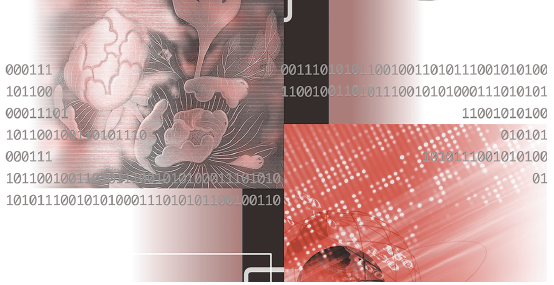 主催：石川県工業試験場共催：国立研究開発法人 産業技術総合研究所　●会期：令和元年７月２６日(金)　●会場：石川県工業試験場　〒920-8203  金沢市鞍月２丁目１番地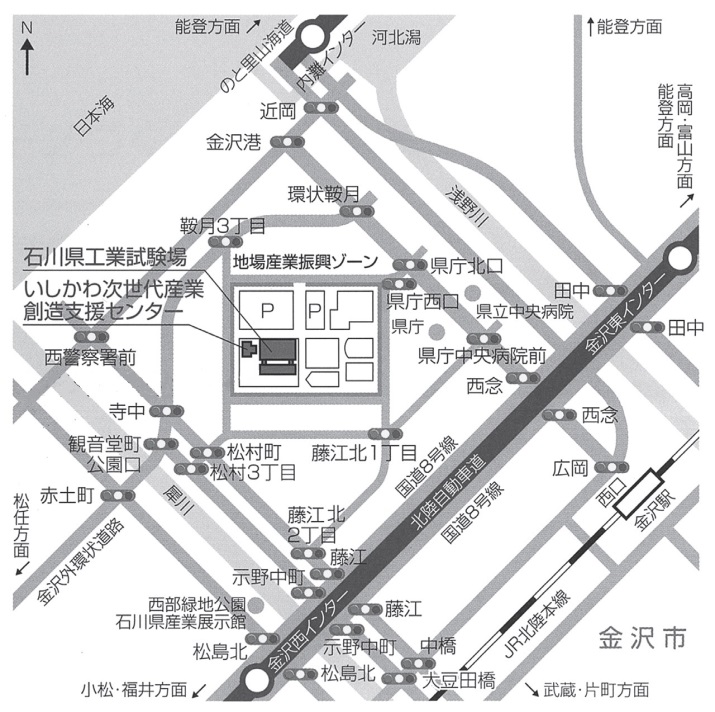 　●交通のご案内【工業試験場】バス利用北鉄バス「工業試験場」行き　　　　　又は「県庁」行き「県庁前」下車徒歩7分タクシー利用　金沢駅金沢港口(西口)から約10分石川イノベーション促進セミナー／産総研石川サイト開所３周年記念セミナー　参加申込書参加希望されるセミナーに、 レを記入して、７月１９日(金)までに、ＦＡＸまたはメールでお申し込みください。石川県工業試験場　企画指導部　行会社名／団体名会社名／団体名会社名／団体名会社名／団体名住  所連絡先ＴＥＬ (　　　　　)　　　　　－　　　　　　　　　  　ＦＡＸ (　　　　　)　　　　　－　　　　ＴＥＬ (　　　　　)　　　　　－　　　　　　　　　  　ＦＡＸ (　　　　　)　　　　　－　　　　ＴＥＬ (　　　　　)　　　　　－　　　　　　　　　  　ＦＡＸ (　　　　　)　　　　　－　　　　氏  名□機械金属部　　　　　　□産総研セミナー□電子情報部　　　　　　e-mail□繊維生活部　　　　　　□化学食品部　　　　　　氏  名□機械金属部　　　　　　□産総研セミナー□電子情報部　　　　　　e-mail□繊維生活部　　　　　　□化学食品部　　　　　　